ZGŁOSZENIE DO PRAC W KAPITULE PLEBISCYTUOświadczam, że spełniam wymagania formalne zawarte w Regulaminie Plebiscytu w zakresie uczestnictwa w pracach Kapituły Plebiscytu (zwanej dalej: Kapitułą):w Plebiscycie na „Poznaniankę Roku  nie będę składała swojej kandydatury *;w Plebiscycie na „Poznaniankę Roku  nie będę składał kandydatury swojej małżonki** oraz krewnych i powinowatych do drugiego stopnia oraz osób związanych ze mną z tytułu przysposobienia, opieki lub kurateli.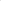 Przyjmuję do wiadomości, że moje dane osobowe w zakresie imienia i nazwiska oraz nazwy grupy, jaką reprezentuję, będą podane do publicznej wiadomości, w tym umieszczone 
w Internecie na stronie Biuletynu Informacji Publicznej oraz w serwisach informacyjnych Miasta Poznania.…………………………….       ………………………………………………..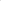 	miejscowość, data	imię, nazwisko (czytelnie – odręczny podpis)4. Reprezentowana grupa (należy wybrać wyłącznie jedną grupę) przedstawiciel radia, prasy i telewizji ogólnopoznańskiej, przedstawiciel Miejskiej Rady Seniorów, przedstawiciel Młodzieżowej Rady Miasta Poznania, przedstawiciel Rady Działalności Pożytku Publicznego, przedstawiciel Poznańskiej Rady Rodziny Dużej, przedstawiciel ...........................................................................................* dotyczy zgłoszeń dokonywanych przez kobiety** dotyczy zgłoszeń dokonywanych przez mężczyzn*** pole nieobowiązkoweCZĘŚĆ B – OŚWIADCZENIA W ZAKRESIE PRZETWARZANIA DANYCH:Wyrażam zgodę na przetwarzanie przez Administratora – Prezydenta Miasta Poznania z siedzibą przy placu Kolegiackim 17, 61-841 Poznań – moich danych osobowych podanych w formularzu zgłoszeniowym w celu kontaktowania się ze mną w sprawach organizacji pracy Kapituły Plebiscytu.Przyjmuję do wiadomości, iż:Wyznaczono inspektora ochrony danych, z którym można się kontaktować poprzez e-mail:  iod@um.poznan.pl lub pisemnie na adres: plac Kolegiacki 17, 61-841 Poznań.Dane po zrealizowaniu celu, dla którego zostały zebrane, będą przetwarzane do celów archiwalnych 
i przechowywane przez okres niezbędny do zrealizowania przepisów dotyczących archiwizowania danych obowiązujących u Administratora. Zgoda na przetwarzanie danych osobowych może zostać cofnięta w dowolnym momencie, bez wpływu na zgodność z prawem przetwarzania, którego dokonano na podstawie zgody przed jej cofnięciem. Osoby, których dane dotyczą, mają prawo do:dostępu do swoich danych osobowych,żądania sprostowania danych, które są nieprawidłowe,żądania usunięcia danych, gdy:dane nie są niezbędne do celów, dla których zostały zebrane,po cofnięciu zgody na przetwarzanie danych,dane przetwarzane są niezgodnie z prawem,żądania ograniczenia przetwarzania, gdy:osoby te kwestionują prawidłowość danych,przetwarzanie jest niezgodne z prawem, a osoby te sprzeciwiają się usunięciu danych, Administrator nie potrzebuje już danych osobowych do celów przetwarzania, ale są one potrzebne osobom, których dane dotyczą, do ustalenia, dochodzenia lub obrony roszczeń.Mam prawo do wniesienia skargi do organu nadzorczego, którym jest Prezes Urzędu Ochrony Danych Osobowych. Podanie danych osobowych jest dobrowolne, ale niezbędne, aby zgłosić swoją kandydaturę do prac Kapituły Plebiscytu.Dane osobowe nie będą przetwarzane w sposób opierający się wyłącznie na zautomatyzowanym przetwarzaniu, w tym profilowaniu.…………………………………….           ……………………………………………..	miejscowość, data	imię, nazwisko (czytelnie – odręczny podpis)CZĘŚĆ A - DANE OSOBOWE:1. Imię i nazwiskoCZĘŚĆ A - DANE OSOBOWE:1. Imię i nazwisko2. Telefon kontaktowy **2. Telefon kontaktowy **3. Adres poczty elektronicznej3. Adres poczty elektronicznej